Kalinin Viktor SergeevichExperience:Position applied for: Fitter-WelderDate of birth: 04.02.1982 (age: 35)Citizenship: UkraineResidence permit in Ukraine: YesCountry of residence: UkraineCity of residence: VylkovePermanent address: 82 str.B.KhmelnitskogoContact Tel. No: +38 (098) 325-46-20E-Mail: viktor.kalinin.82@mail.ruSkype: kalinin8616U.S. visa: NoE.U. visa: NoUkrainian biometric international passport: Not specifiedDate available from: 20.04.2017English knowledge: PoorMinimum salary: 2000 $ per month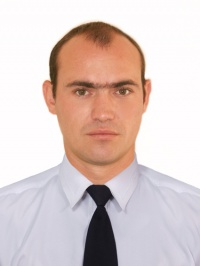 PositionFrom / ToVessel nameVessel typeDWTMEBHPFlagShipownerCrewingFitter-Welder21.11.2016-14.02.2017sunriseCrude Oil Tanker70000MAN10200comorosazamara groupFitter15.12.2015-15.06.2016alorsOil Chemical Tanker45990man b & w9350panamaazamara groupMotorman 1st class28.04.2015-14.09.2015fortunaPipe Laying Vessel4097810560&mdash;Fitter02.02.2015-20.03.2015alorsOil Chemical Tanker45990man9350panamaazamaraMotorman 1st class31.01.2014-28.07.2014fortunaPipe Laying Vessel4097810560&mdash;Welder29.03.2013-20.04.2013fortunaPipe Laying Vessel4097810560&mdash;Motorman 1st class22.10.2012-28.03.2013fortunaPipe Laying Vessel4097810560&mdash;Welder15.09.2011-30.04.2012DPLB Fortuna40210STX-MAN10560H-KongAnglo-Eastern GroupAnglo-Eastern GroupMotorman 1st class03.09.2010-04.03.2011PrimaGeneral Cargo16794MAN KZ70/120E8238CyprusPRIMA SHIPPING LTDPRIMA SHIPPING LTDMotorman 2nd class03.05.2006-04.10.2006Nikolay SavitskiyDry Cargo2060SKL2x975UAUDPp.IzmailMotorman 2nd class03.01.2005-07.09.2005Arkadiy SverdlovDry Cargo2060SKL2x975UAUDPp.Izmail